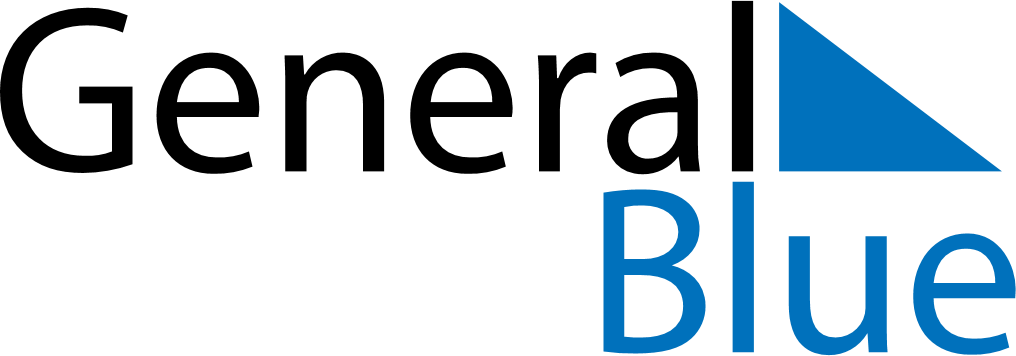 February 2021February 2021February 2021February 2021BrazilBrazilBrazilSundayMondayTuesdayWednesdayThursdayFridayFridaySaturday12345567891011121213Carnival1415161718191920212223242526262728